ГАУ ДПО ЯО «Институт развития образования»Кафедра инклюзивного образования осуществляет переподготовку специалистов имеющих высшее, н/высшее и среднее специальное образование в сфере профессионального образованияпо специальностям:«Физическая культура» (700 ч.) «Адаптивная физическая культура (для лиц с ограниченными возможностями здоровья)» (510 ч.)  «Менеджмент физической культуры и спорта» (510 ч.) «Физическая культура. Тренер по фитнесу» (260ч.) «Физическая культура. ОБЖ» (1010ч.) «Безопасность жизнедеятельности и начальная военная подготовка»  (521 ч.)«Рекреация и спортивно-оздоровительный туризм» (300ч.)«Специальное (дефектологическое) образование» (300ч.)Данные программы обучения разработаны в качестве удобного и оптимального способа получить второе образование и освоить новую квалификацию. Данная форма обучения выгодно отличается от второго высшего образования, которое длится несколько лет, значительно дороже и насыщено общими предметами. Форма обучения: очно - заочная, очно-дистанционная, дистанционная, индивидуальный план обучения. Преимущества профессиональной переподготовки:
- обучение без отрыва от работы (в вечернее время, сессиями (1 неделя в месяц))- не сдается ЕГЭ
- отсутствие общеобразовательных предметов
- максимальная приближенность к практике
- высококвалифицированные преподаватели-практики
- диплом, предоставляющий право ведения деятельности по выбранному направлению
Для поступления необходимо предоставить:- копию паспорта,- копию документа об образовании (диплом+вкладыш с оценками)Заведующий кафедрой: Рощина Галина Овсеповна, кандидат педагогических наукТел. (4852)21-92-36Куратор: Иерусалимцева Ольга ВасильевнаТел. (4852)21-92-36Заявления принимаются:Адрес: 150014, г. Ярославль, ул. Богдановича 16, каб. 419,  e-mail: imcn@iro.yar.ru; ierusalimceva@iro.yar.ru   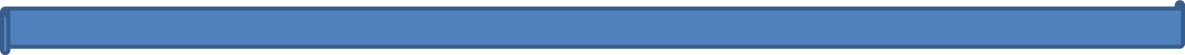 «Адаптивная физическая культура(для лиц с ограниченными возможностями здоровья)» в объеме 510ч.Сроки обучения: сентябрь 2016г. – июнь 2017 г.  (10 месяцев)Обучение платное (24 тыс.руб.),  возможна рассрочка платежа(по 2400 руб. в месяц).По окончании курса выдаётся: ДИПЛОМ о профессиональной переподготовке с правом ведения нового вида деятельности в сфере адаптивной физической культуры.«Менеджмент физической культуры и спорта» в объеме 510 ч.Сроки обучения: Октябрь 2016 – май 2017 г.  (8 месяцев)Обучение платное (24 тыс.руб.),  возможна рассрочка платежа(по 3000 руб. в месяц).По окончании курса выдаётся: ДИПЛОМ о профессиональной переподготовке с правом ведения нового вида деятельности в сфере физической культуры и спорта.«Физическая культура» в объеме 700 ч.Сроки обучения: сентябрь 2016 – июнь 2017 г.  (10 месяцев)Обучение платное (24 тыс.руб.),  возможна рассрочка платежа(по 2400 руб. в месяц).По окончании курса выдаётся: ДИПЛОМ о профессиональной переподготовке с правом ведения нового вида деятельности в сфере физической культуры и спорта. «Физическая культура. Тренер по фитнесу» в объеме 260 ч.Сроки обучения: октябрь 2016 – март 2017 г.  (6 месяцев)Обучение платное (20 тыс.руб.),  возможна рассрочка платежа(по 3300 руб. в месяц).По окончании курса выдаётся: ДИПЛОМ о профессиональной переподготовке с правом ведения нового вида деятельности в сфере физической культуры и спорта.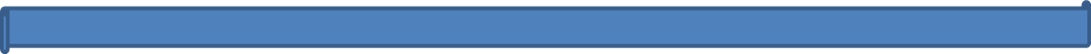 «Физическая культура. ОБЖ»  в объеме 1010 ч.Сроки обучения:  ноябрь 2016 – август 2017 г.  (10 месяцев)Обучение платное (30 тыс.руб.), возможна рассрочка платежа (по 3000 руб. в месяц).По окончании курса выдаётся:  ДИПЛОМ о профессиональной переподготовке с правом ведения нового вида деятельности в сферах физической культуры и безопасности жизнедеятельности.«Безопасность жизнедеятельности и начальная военная подготовка» в объеме 521 ч.    Сроки обучения: Октябрь 2016 – май 2017 г.  (8 месяцев)    Обучение платное (24 тыс.руб.),  возможна рассрочка платежа(по 3000 руб. в месяц).По окончании курса выдаётся:  ДИПЛОМ о профессиональной переподготовке с правом ведения нового вида деятельности в сфере безопасности жизнедеятельности.«Рекреация и спортивно-оздоровительный туризм» в объеме 300ч.    Сроки обучения: ноябрь 2016 – март 2017 г.  (5 месяцев)    Обучение платное (18 тыс.руб.),  возможна рассрочка платежа(по 3600 руб. в месяц).По окончании курса выдаётся:  ДИПЛОМ о профессиональной переподготовке с правом ведения нового вида деятельности в сфере рекреации и спортивно-оздоровительного туризма.	«Специальное (дефектологическое) образование»в объеме 300ч.    Сроки обучения: сентябрь 2016 – март 2017 г.  (7 месяцев)    Обучение платное (18 тыс.руб.),  возможна рассрочка платежа(по 2600 руб. в месяц).По окончании курса выдаётся: ДИПЛОМ о профессиональной переподготовке с правом ведения нового вида деятельности в сфере инклюзивного образования по профилям: дефектолог, олигофренопедагог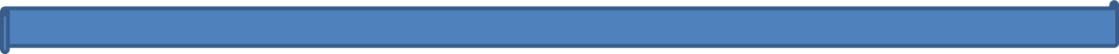 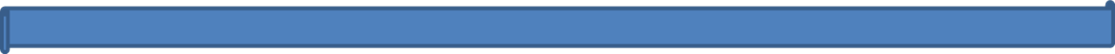 	«Специальное (дефектологическое) образование по профилю логопедия»в объеме 580ч.    Сроки обучения: октябрь 2016 – июнь 2017 г.  (9 месяцев)    Обучение платное (34 тыс.руб.),  возможна рассрочка платежа(по 3700 руб. в месяц).По окончании курса выдаётся: ДИПЛОМ о профессиональной переподготовке с правом ведения нового вида деятельности в сфере инклюзивного образования по профилю учитель-логопед.«Специальное (дефектологическое) образование по профилю сурдопедагогика»в объеме 580ч.    Сроки обучения: октябрь 2016 – июнь 2017 г.  (9 месяцев)    Обучение платное (34 тыс.руб.),  возможна рассрочка платежа(по 3700 руб. в месяц).По окончании курса выдаётся: ДИПЛОМ о профессиональной переподготовке с правом ведения нового вида деятельности в сфере инклюзивного образования по профилю сурдопедагог.«Специальное (дефектологическое) образование по профилю тифлопедагогика»в объеме 580ч.    Сроки обучения: октябрь 2016 – июнь 2017 г.  (9 месяцев)    Обучение платное (34 тыс.руб.),  возможна рассрочка платежа(по 3700 руб. в месяц).По окончании курса выдаётся: ДИПЛОМ о профессиональной переподготовке с правом ведения нового вида деятельности в сфере инклюзивного образования по профилю тифлопедагог.«Специальное (дефектологическое) образование по профилю специалист по работе с детьми с РАС»в объеме 300ч.    Сроки обучения: ноябрь 2016 – март 2017 г.  (5 месяцев)    Обучение платное (18 тыс.руб.),  возможна рассрочка платежа(по 3600 руб. в месяц).По окончании курса выдаётся: ДИПЛОМ о профессиональной переподготовке с правом ведения нового вида деятельности в сфере инклюзивного образования по профилю специалист по работе с детьми с РАС.